Minutes of Alfreton Town CouncilFull Council 16th March 2021, 7pm.  Held via Zoom.PresentChair: Councillor S Marshall-ClarkeCouncillors: M Bennett, M Kerry, D Taylor, C Robinson, J Walker, K Wood, C O’BrienStaff: T Crookes & V JohnstoneOthers: NoneMEETING OF ALFRETON TOWN COUNCILORDER OF BUSINESS29/21 To receive apologies for absenceApologies were received and accepted from:S Walker (Work Commitment) G Dolman (Personal)B Slade (Work Commitment)J Gdula (Personal)30/21 To receive any declarations of interest from MembersDeclarations were received and accepted fromCouncillor J Walker42/21 To ratify Planning ApplicationsDisclosable Pecuniary Interest31/21 Recording and Filming of Council and Committee MeetingsThe right to record, film and to broadcast meetings of the council and committees is established following the Local Government Audit and Accountability Act 2014.32/21 Public ParticipationThere were none33/21 To consider any items which should be taken in exclusion of the press and publicItem 39/21 a. To consider and review multiple tenants at Alfreton House (Lease and Licence agreements) due to GDPR. 34/21 To hear from a representative of Derbyshire Police should one be availableNo officers were available35/21 To read and consider the Minutes of the Meeting of Alfreton Town Council held on Tuesday 16th February 2021 copies have been circulated to each Member with the summons to attend the meeting; the Minutes may be taken as read. RESOLVEDThe minutes were read36/21 After consideration to approve the signature of the Meeting Minutes of Tuesday 16th February 2021 by the person presiding as a correct recordRESOLVEDThe minutes were approved as a correct record37/21 To dispose of business, if any, remaining from the last meetingThere were none38/21 To receive and consider reports and minutes of committeesThere were none39/21 To receive and consider additional agenda items in the order in which they have been notified.To consider and review multiple tenants at Alfreton House (Lease and Licence agreements) RESOLVEDThat Members approve the new tenant licence agreement for rental of Room 14, commencing 7th March 2021That members approve the new Lease for the Tea Rooms for a further 5 years along with associated costsThat Members note the arrangement with DUWC and FoodbankThat members consider the purchase of the office equipment from CBC for £300.00That Members note the ending of the licence for Room 12. To receive a report on Environment Budget spendRESOLVEDThat the area identified on the Centenary Green will be sprayed to cultivate the ground and encourage the flowers to bloom at a cost of £80.00 from the Environment Budget.That the Town Council provides a monthly tidy-up of the planted area of Severn Square and by the library at a cost of £80.00pcm from the Environment BudgetThat the planted area of Severn Square and by the library is cleared on a one-off basis prior to the start of the monthly maintenance from the Environment Budget.  To consider Insurance renewal quotesRESOLVEDThat Financial Regulations are suspended, and that the Zurich quotation for 5 years is accepted.To receive an update on Footpaths 70 & 71RESOLVEDThat Councillor Steve Marshall-Clarke as the Town Councils representative will meet with Derbyshire County Councils Highway Department on site to ensure all appropriate tactile dropped kerbs are in place and to discuss measures for pedestrian safety.To receive an update on the traffic junctions at Outseats Farm/Salcombe RoadRESOLVEDThat Officers are instructed to write to Derbyshire County Council and Amber Valley Borough Council to seek redress of the funds spent to commission the traffic report which highlighted the concerns around the junction.    To receive an update on EMR service to/from LondonRESOLVED. That Officers are instructed to write to MP’s for Amber Valley and Bolsover highlighting the Town Councils disappointment with the response from EMR.  g. To receive an update on regeneration meeting with Ben Bellamy (AVBC) RESOLVEDi. Councillor Bellamy will provide an update to the Town Council within the next 4 weeks on:Car parking scheme trial with no cost to the Town Council to see if it is viable.Issues relating to the use of Institute Laneii. Officer are instructed to write to sports companies to make them aware of empty premises in the town in particular the Argos building. iii. Officers are instructed to contact BT about the purchase of the Telephone Box on the corner of Rodgers Lane/High Street for £1.00. A report will be brought to a future meeting. iv. That the Town Council can expect to receive the report from Amber Valley CVS by the end of March 2021.v. That the Chair of Regeneration will raise the Town Councils concerns regarding S106 funds, regeneration/affordable housing in Alfreton with the AVBC elected member for Regeneration. h. To consider the Local Government Boundary Review AVBC RESOLVEDThat the Town Council supports the status quo.40/21 To authorise the signing of orders for paymentRESOLVEDThat payments were approved forFebruary £10,952.1841/21 To receive reports from Members who may have attended Outside Bodies meetingsIt was reported to the meeting that Derbyshire Unemployed Workers Centre are working on supporting people who face redundancy due to the Covid-19 pandemic, including leaflet distributions in all local Co-op stores.  42/21 To ratify Planning Applications:Ref: AVA/2021/0134Address: 64 Meadow Lane, Alfreton, Derbyshire, DE55 7EZProposal: Rear single storey kitchen extensionDate Valid: 4/Feb/2021Decision Expected:	25/Mar/2021No commentsRef: AVA/2021/0147Address: Tesco Stores Ltd, Hall Street, Alfreton, Derbyshire, DE55 7BQ,Proposal: Retrospective Application to install 1x42"LCD screen & 3 x 1250x700mm flag Pole Signs overall height 2450mmDate Valid: 9/Feb/2021Decision Expected: 30/Mar/2021No commentsRef: AVA/2020/1126Address: 19 Southcroft, Alfreton, Derbyshire, DE55 7PN,Proposal: Partial demolition of wall to outbuilding to create a wider access to flatDate Valid: 17/Feb/2021Decision Expected: 7/Apr/2021No commentsRef: AVA/2021/0142Address: 10 Highfields Close, Alfreton, Derbyshire, DE55 7PXProposal: Converting integral garage into a living space and utility room, replacing the main garage door with a window.Date Valid: 16/Feb/2021Decision Expected: 6/Apr/2021No commentsRef: AVA/2021/0188Address: 48 King Street, Alfreton, Derbyshire Proposal: Change of use from A1 (two shops on the ground floor) to C3 (two studio flats)Date Valid:19/Feb/2021Decision Expected: 9/Apr/2021RESOLVEDThat comments reflect the concerns for the recent HSBC application regarding parking.Ref: AVA/2021/0208
Address: 2 Johno Wood Close Alfreton Derbyshire DE55 Proposal: Timber framed annexe and covered hot tub enclosure
Date Valid: 02/March/2021Decision Expected: 21/April/2021No commentsPlanning Application decisions 43/21 To review and approve the following policies:Risk Management & Financial Risk AssessmentRisk Management PolicyRESOLVEDThat the highlighted changes are accepted and approved.44/21 To consider 4 topics for communicationNew Beginning Books new tenantFootpath 70/71 updateTraffic junctions at Outseats Farm/Salcombe Road EMR service to/from LondonDecision Date - 22/Feb/2021Decision Date - 22/Feb/2021Ref:AVA/2020/1037Address:70 High Street, Alfreton, Derbyshire, ,Proposal:Change of use of existing retail unit E(a) to hot food eat in and takeaway E(b)Date Registered:6/Nov/2020Applicant:Mr Darar  Booboo Retail Trading Ltd, 2 Rough Heanor Road, Derby, DE3 9AZ,Agent:Brett Needham  Green 2K Design Ltd, First Floor, Thomas Henry House, 1 - 5 Church Street, Ripley, DE5 3BU, UKDecision:PERMITTEDParish:Alfreton   Ward:  Alfreton   Officer:  Laura AnthonyDecision Date - 24/Feb/2021Decision Date - 24/Feb/2021Ref:AVA/2020/0995Address:Tesco Stores Ltd, Hall Street, Alfreton, Derbyshire, DE55 7BQ,Proposal:Extending timber fence and Paladin Fence to existing Dotcom service yard.Date Registered:30/Nov/2020Applicant:Tesco store  Tesco Stores Ltd, Hall Street, Alfreton, Derbyshire, DE55 7BQ,Agent:Mr Jake Orton  GJS Design Consultants, 17 Highcliffe Road, Wickford, SS11 8JJ,Decision:PERMITTEDParish:Alfreton   Ward:  Alfreton   Officer:  Laura Anthony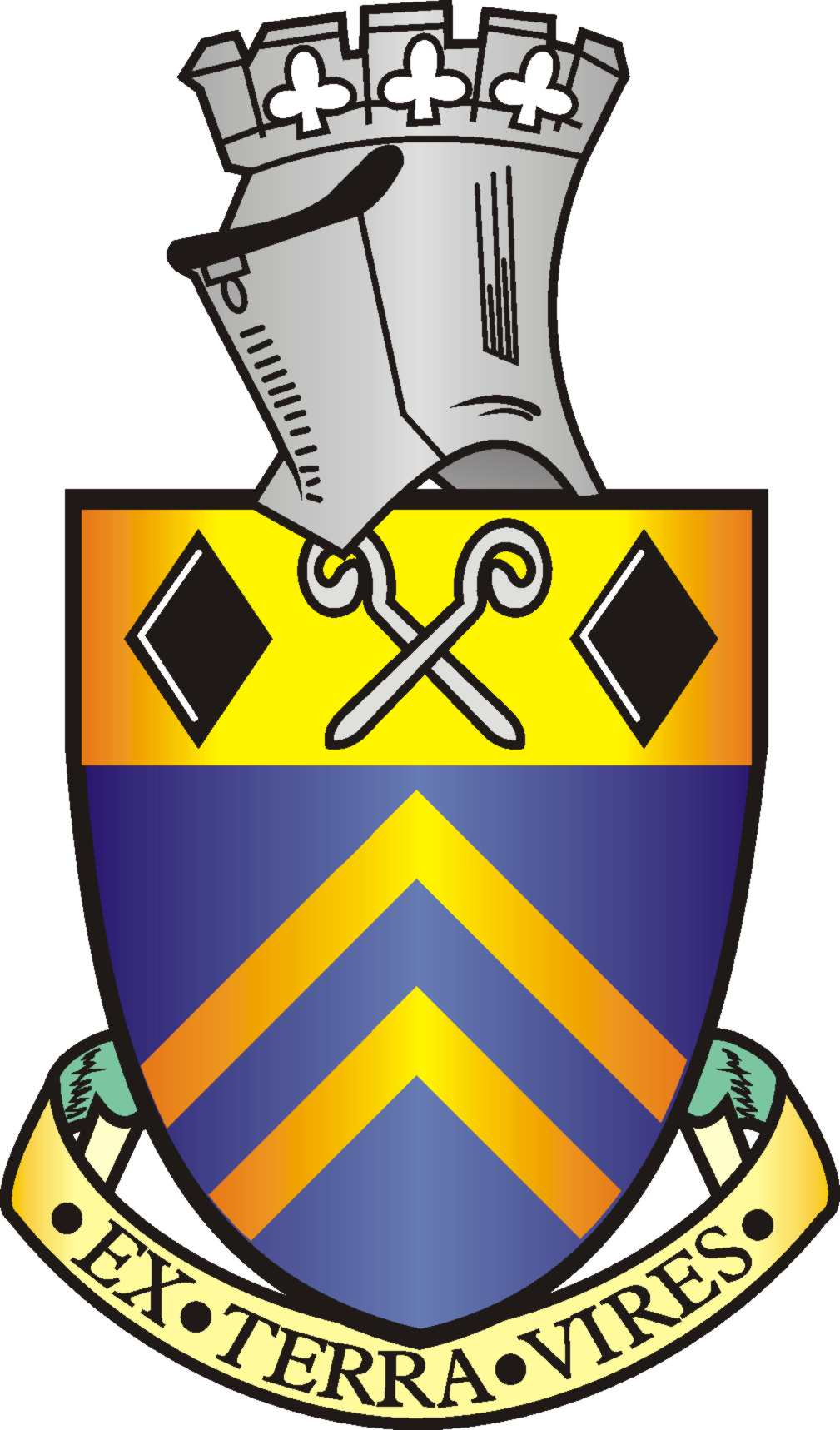 